2020 FORM 4 TERM 1 ENTRY EXAMS232/2PHYSICS PAPER  2MARKING SCHEME 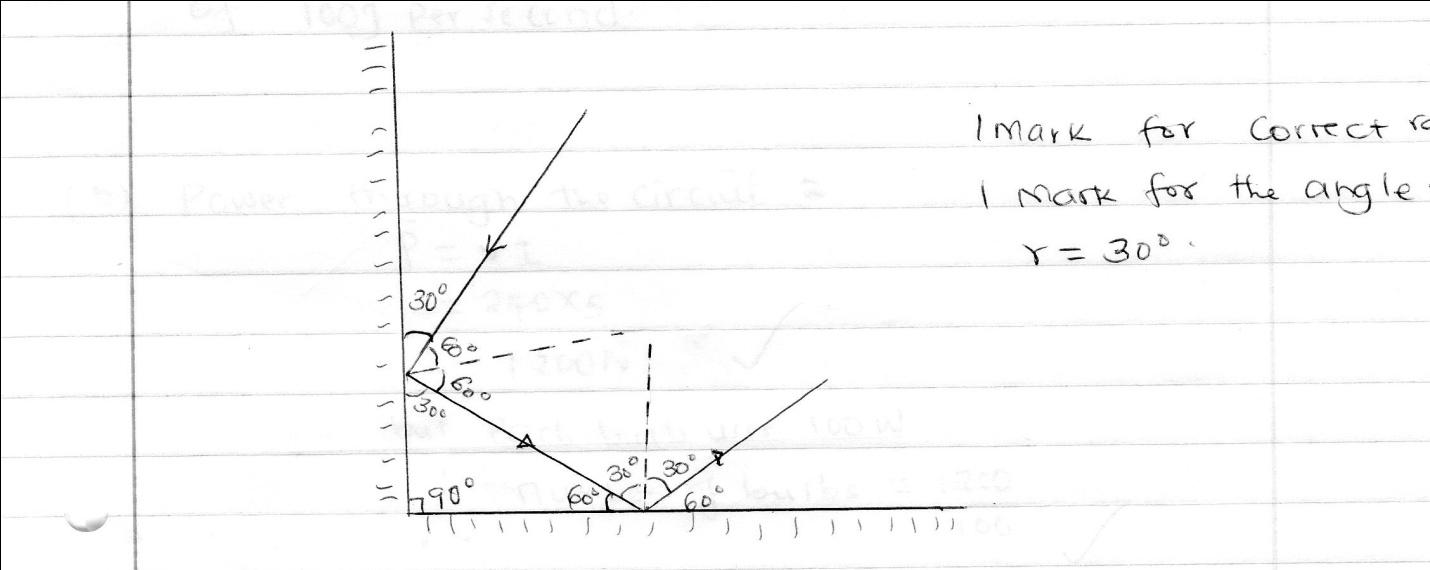 Gives a wide field of view. Q= It = 0.5 x 4 x 60√= 120C√ v= λf= 150 x 200 x 1000= 30,000,000=3.0 x 107 m/s√E = IR 	2= 2I +0.5 I√2=5/2 I	I = 0.8 A√ Speed = 2d                             t              = 2 x 400                      2.5= 320m/s.Light travels in a straight line. Rectilinear propagation of light	   .√8. Circuit A 	The cells in A are in parallel, current drawn from each cell in less than in B  	or	Effective internal resistance in circuit A is less than in BAlternating current disarranges / disorients / upsets the alignment of the dipoles in the domains causing dipoles to lose the alignment 10.	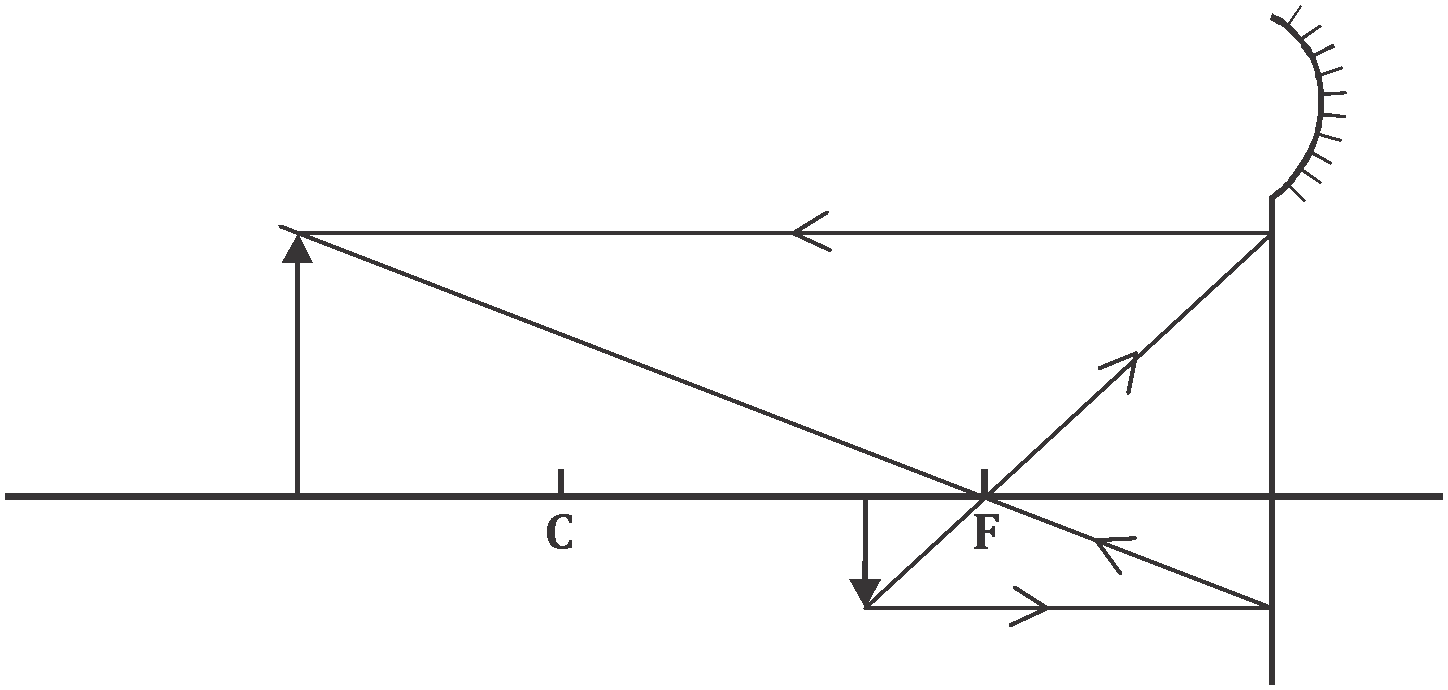 	correct rays (2mks)	nature of  the object		Image is real  11 a)	f =  1		      T			=    1  			 0.12			= 8.333 Hz	b)	New f = 16.666				A = 1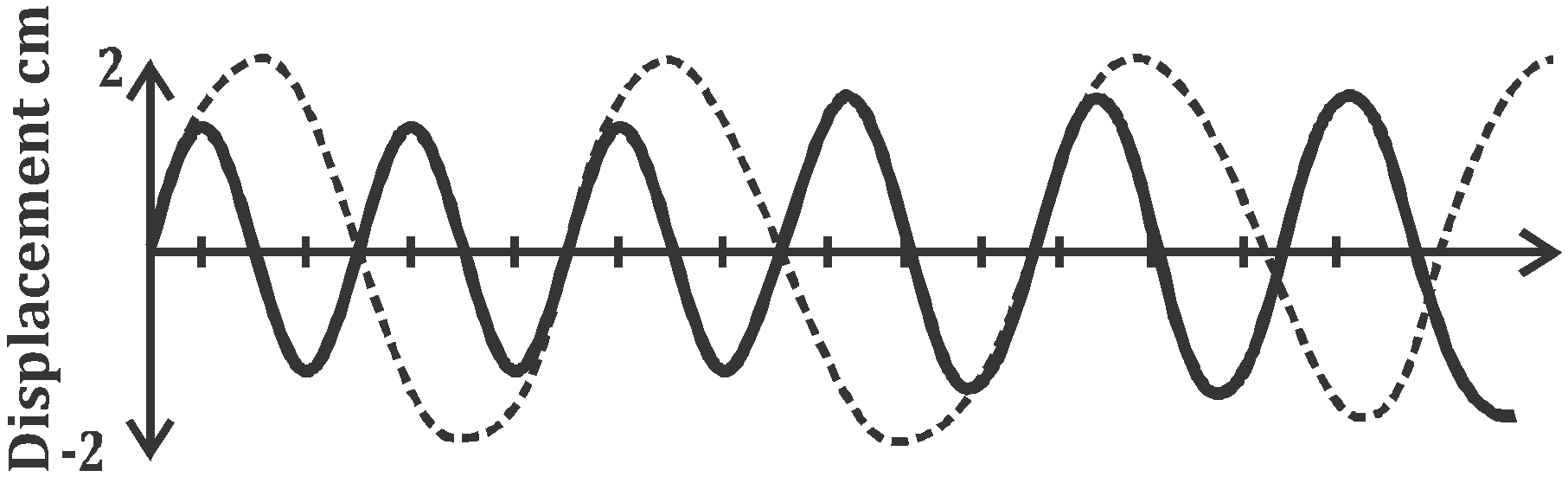 12. For series  1  = 1  + 1		          Cs      3     1				= 1 + 3  =4				       3         3			Cs = 3 = 0.75µF			        4		for parallel  : Ce = (2 + 0.75)µF 						      = 2.75µF (a)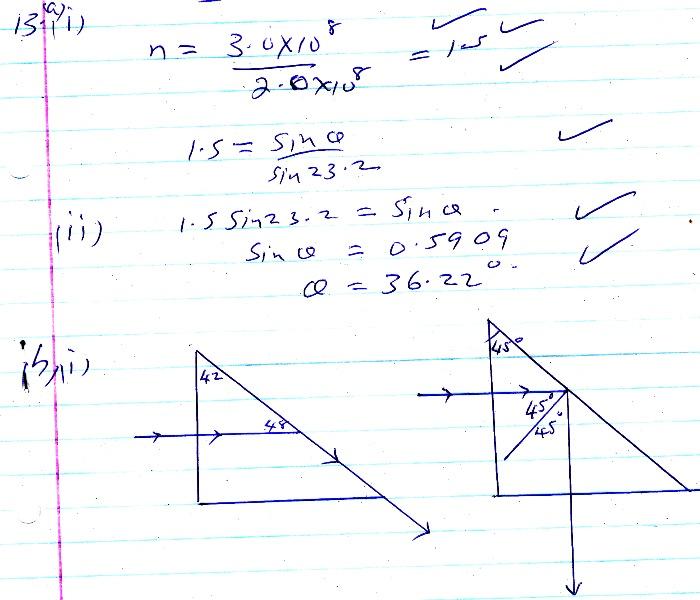 PeriscopePrism binocularsOptical fibrea) Its charge stored per unit voltage.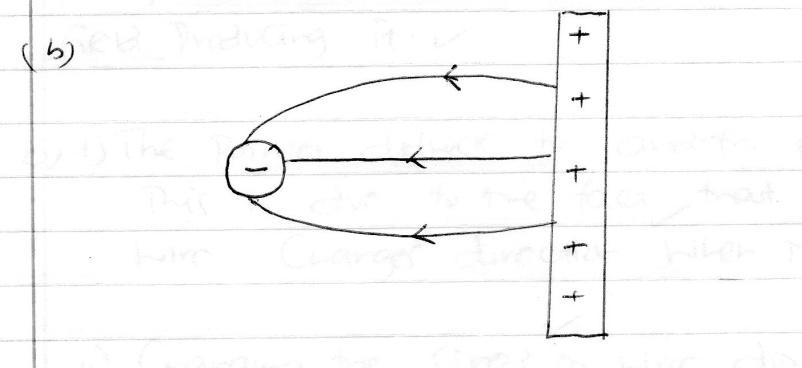 The higher concentration of positive charges at sharp end of the conductor causes ionization of the surrounding air√ to produce electrons and positive ions. Electrons are attracted towards the conductor while heavy positive ions drift away diverting the part of the flame.√ i) CP=2+6=8µf√	CT=3x8 = 24 = 2.18 µf.√	      3+8     11Q =CV √	= 2.18 X 10-6 X 12√	 = 2.616 X 10-5 C√p.d across 2 µf  = 2.616 x 10-6√	8 x 10-6√                             = 3.27V √15 (a)Sound is a form of energy and it comes from vibrations. √These vibrations create sound waves which move through mediums√ such as air and water before reaching our ears.(b) LoudnessPitch.Timbre or qualityFrequency and pitch Fundamental tones and harmonics (c) Time taken = distance / speed = 2600 / 5200 =0.50 seconds√√(d) Distance travelled =  2d = 250 x2 =500m(i)Speed at 50C = 331.5+ (0.6 × 5) = 334.5m/s(ii)Time taken = distance / speed = 500 / 334.5= 1.5 second(a) rate of flow of changeBoth bulbs light with the same brightness – they receive the same amount of current 	(II) Only bulb B1 light.  Bulb B2 is short circuited 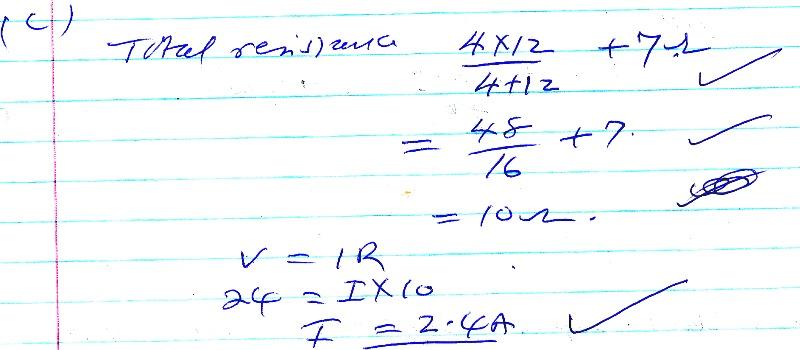 a)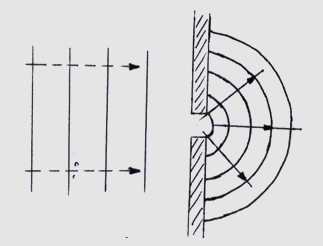 b)	i) Frequency not affected ii)	Speed reduces 	iii)	Wavelength reduces 18 (a)	- Amount of current.✓①	- Number of turns in a coil ✓①	- Shape of the core ✓①(i)The magnet will be attracted ✓① towards the soft iron core.  The end of the coil facing the magnet becomes South Pole when switch is closed; and the rule turns anticlockwise ✓①ii) The polarities of the electro-magnet becomes reversed therefore the magnet is now repelled away from iron core ; and the rule turns clockwise ✓① (i) & (ii)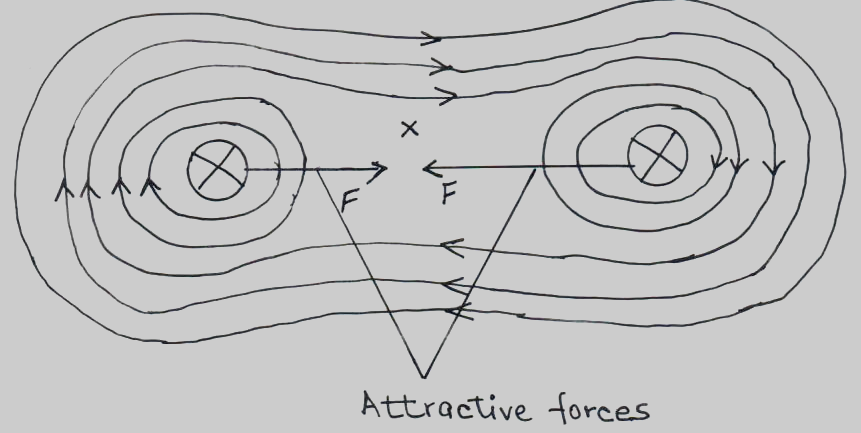 	- Field ✓①	- Attractive forces ✓①